INDICAÇÃO Nº          /2021Assunto: Solicita a limpeza em terreno na Rua José Soave – Morada dos Pássaros. Senhor Presidente,INDICO ao Sr. Prefeito Municipal, nos termos do Regimento Interno desta Casa de Leis, que se digne V. Ex.ª determinar à Secretaria de Obras e Serviços Públicos que execute a limpeza de terrenos localizados à Rua José Soave – Morada dos Passaros (rua da entrada do bairro), incluindo área verde da municipalidade, pois tornaram-se espaço para acumulo de lixo e entulho, facilitando a proliferação de peconhentos, que estão invadindo as casas, conforme relato dos moradores (fotos anexas).Tendo o exposto, espera-se que seja executado com urgência.SALA DAS SESSÕES, 15 de março de 2021.LEILA BEDANIVereadora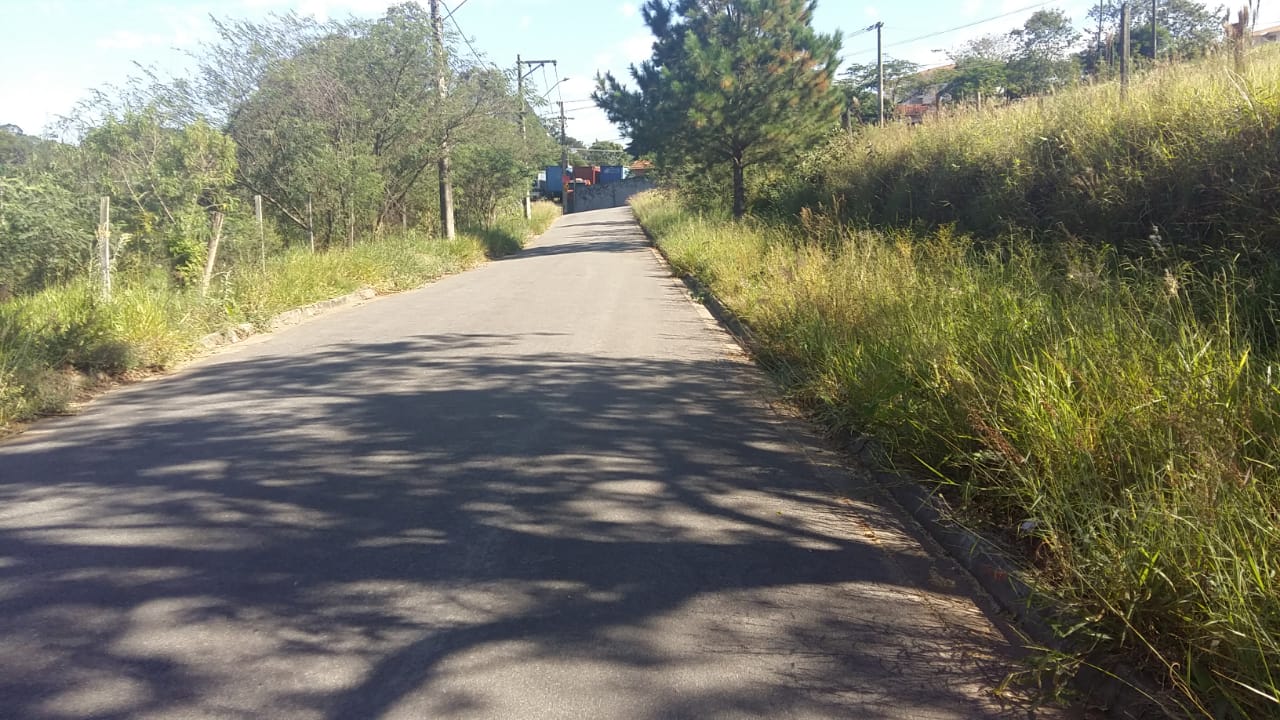 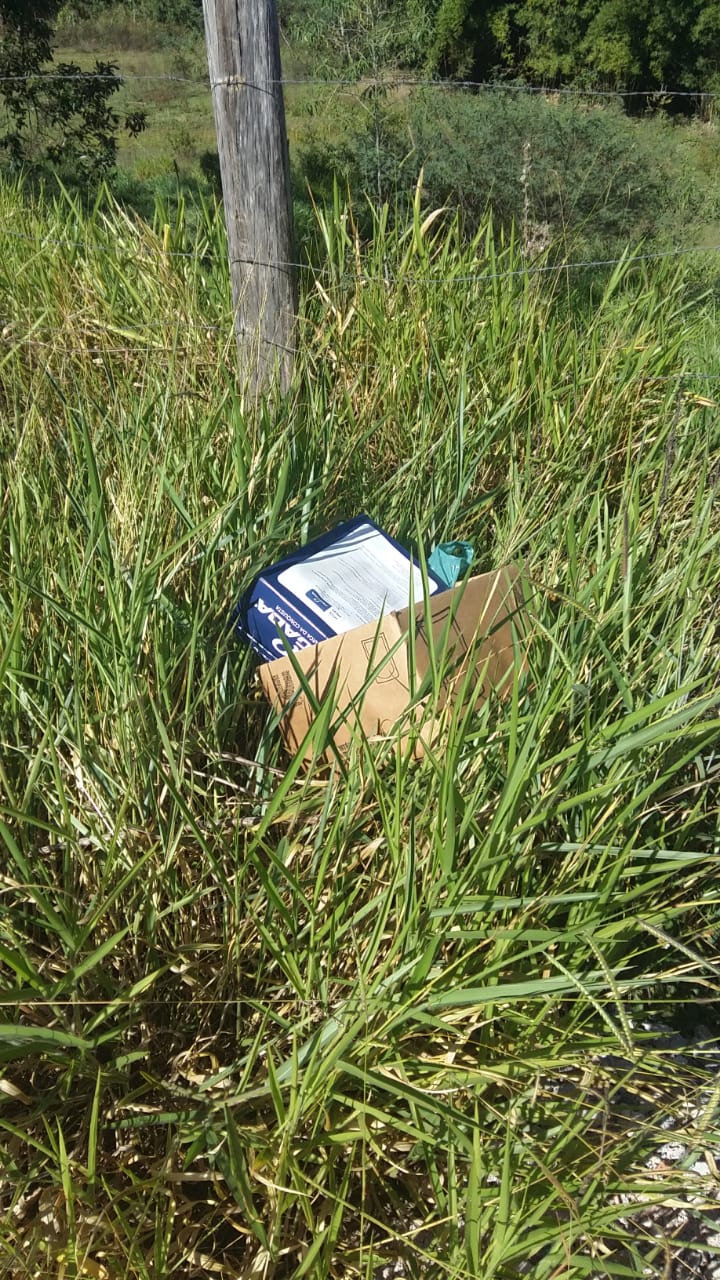 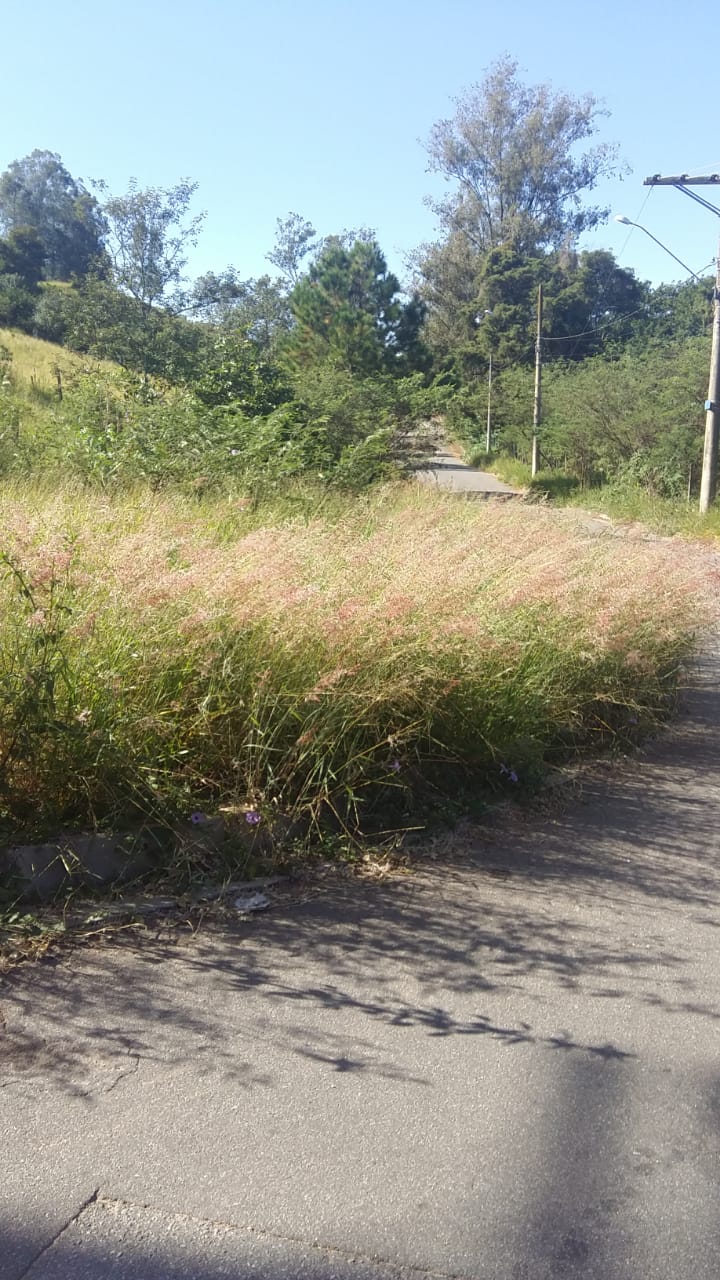 